Coalition Meeting 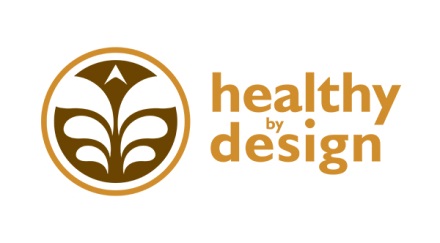 Creating a Community that is Healthy By DesignAugust 5, 2014								Meeting NotesAttendees:Phyllis Hansen: MSU Extension Office (EFNEP)	        	      Debra Hagel: MET TransitArianne Snyder: Billings Clinic			         	      Joan Kimball: Adult Resource AllianceTina Postel: Billings Family YMCA			      Shelley Hayes: Billings ClinicHannah Silveus: RiverStone Health			      Amanda Hannah: Billings ClinicMelissa Henderson: RiverStone Health		                  Bruce McIntyre: Billings ChamberDasheema Jarrett: RiverStone Health		                  Kassia Lyman: Billings Family YMCAJeanne Manske: Billings Clinic				       Luke Kobold: Billings ClinicApril Keippel: St. Vincent Healthcare			       Juliet Spaulding: City-County Planning:Ron Wenger: MET Transit				       Kate Hagenbuch: Billings ClinicClaire Oakley: RiverStone Health			       Jackie Rumph: MSU ExtensionKathy Aragon: Billings Action for Healthy Kids	                   Karen Sanford Gall: Big Sky State GamesIsaac Mevis: Billings City Planning/AmeriCorps Vista              Diane Duin: MSU BillingsEmily Martin: Billings City Planning/AmeriCorps Vista   	       Carol Townsend: MT Migrant CouncilKristin Lundgren: United Way of Yellowstone County	       TommiLee Harper: Healthy By DesignHeather Fink: Healthy By Design			        Jeffrey Butts: City-County PlanningREPORTSReport by Heather summarizing CHIP and Healthy Weight priority.Introductions and reports from Coalition members describing activities their organization is doing to contribute to the Healthy Weight priority. Workgroup Reports: Healthy Equity- Hannah Silveus & April Keippel Gardeners’ Market: The market is about halfway through the season and working through some of the new changes. Those changes include moving from RiverStone Health parking lot to South Park and are now offering more payment options. There has been about a 35% increase in attendance and further growth related to vendors attending as well. The market has grown from a place to get groceries to a social gathering and is creating a place for the neighborhood to gather. This year the market is also offering classes and taste demonstrations. Office on Women’s Health: The fourth cohort is currently offering the twelve week course (Active Living Every Day) at seven locations. This cohort is in the seventh week currently and pending grant fund the next cohort will be beginning the week of September 21st. Additionally another round of social media is launching and the materials are available on the website (5-2-1-0 It all adds up! | Healthy by Design). Please let April Keippel (april.keippel@sclhs.net) know if you use the materials to help with recording for the grant.Healthy Weight- Kim Fisher & Elizabeth Ciemins  (Jeanne Manske and Tracy Neary reported)The group is working through the 5-2-1-0 messaging and creating a curriculum that can be used to spread the message. There was also a conversation had with Billings Action for Healthy Kids (BAFHK) and School Health Advisory Committee (SHAC) surrounding physical activity and nutrition. The goal was to determine where can priorities align and collaboration can occur. The groups decided to focus on the school’s adoption of the smart snack policy. There is still follow up conversations on the next steps and if there should be next steps. SHAC will be meeting with the principles the end of August and begin the conversation surrounding smart snacks.Built Environment-Melissa Henderson The group is currently discussing where to go from here following the complete streets policy. The group will meet next week to decide what they will focus on and will be using the Community Health Improvement Plan (CHIP) to drive the work forward related to evidence based practices and data driven needs.Worksite Wellness-Dasheema Jarrett The work plan has been updated and the group is working towards finalizing the Big Sky Economic Development pilot project which will increase awareness surrounding work site wellness. The group will also begin working towards implement CHIP objectives into their outreach and focus. Event Recognition -Kate Hagenbuch & April KeippelThe group is looking for additional members to participate in the review team process and reaching further experts in the community. Additionally discussions are being had around potentially working towards collaborating with Worksite Wellness to recognize work sites and then further focus on events that the worksites have. The group is also including the CHIP as a structure for the application of an event. Announcements:Healthy By Design recently applied for the Partnerships to Improve Community Health (PICH) grant through the CDC and this opportunity could allow us move forward some work related to the CHIP priorities. Presentations:Montana 211: A similar resource to 911 that you could call and get information regarding a non-emergency. There are four call centers in MT located in Kalispell, Missoula, Great Falls, and Bozeman. There is a need to keep the resources up to date and the best beginnings council placed it in their strategic plan with United Way owning the process to update the webpage. The hope is for the resource to be available by October.  CHIP strategy discussion: Attendees were asked to complete a strategy discussion worksheet and describe the stage of readiness the community is in regarding implementation of the strategy. The answers will be compiled and used when considering next steps in the CHIP implementation process.